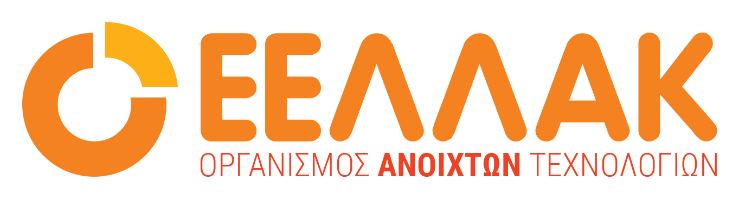 Αθήνα 6 Ιουλίου 2022ΔΕΛΤΙΟ ΤΥΠΟΥΞεκινά το 17o Ετήσιο Σεμινάριο της Ερμούπολης για την Κοινωνία της Πληροφορίας & την Οικονομία της Γνώσης: 8-10 Ιουλίου 2022Η Ομάδα INFOSTRAG του Εργαστηρίου Βιομηχανικής και Ενεργειακής Οικονομίας (ΕΒΕΟ) του ΕΜΠ και το Επιμελητήριο Κυκλάδων διοργανώνουν το 17o Ετήσιο Σεμινάριο της Ερμούπολης για την Κοινωνία της Πληροφορίας & την Οικονομία της Γνώσης το διάστημα 8-10 Ιουλίου 2022, στην Ερμούπολη της Σύρου. Το Σεμινάριο διοργανώνεται σε συνεργασία με το Ίδρυμα KAS Greece – Cyprus, τον Οργανισμό Ανοιχτών Τεχνολογιών – ΕΕΛ/ΛΑΚ και την εταιρεία Break Even Consulting.Το Σεμινάριο για την Κοινωνία της Πληροφορίας & την Οικονομία της Γνώσης πραγματοποιείται κάθε Ιούλιο από το 2006 έχοντας διάρκεια τρεις ημέρες στο πλαίσιο του θεσμού των Ετήσιων Σεμιναρίων της Ερμούπολης που διοργανώνει το Ινστιτούτο Ιστορικών Ερευνών του Εθνικού Ιδρύματος Ερευνών (ΙIΕ/ΕΙΕ) από το 1984.Την φετινή χρονιά οι κύριες ενότητες που εστιάζει το σεμινάριο είναι οι ακόλουθες:Πολιτικές έρευνας και καινοτομίας για την ενίσχυση της ανταγωνιστικότητας και την αντιμετώπιση των σύγχρονων κοινωνικών προκλήσεωνΚαινοτόμος Επιχειρηματικότητα εντάσεως γνώσηςΨηφιακή πολιτική και ψηφιακός μετασχηματισμός της οικονομίας και κοινωνίαςΗ Αναπτυξιακή Προοπτική της ΣύρουΟ Οργανισμός Ανοιχτών Τεχνολογιών θα συμμετέχει με τις εξής εισηγήσεις:ο κ. Θεόδωρος Καρούνος, Αντιπρόεδρος ΔΣ της ΕΕΛΛΑΚ και Διευθυντής της Διεύθυνσης Ηλεκτρονικής Διακυβέρνησης του ΕΔΥΤΕ συντονίζει την ενότητα “Ψηφιακή πολιτική και ψηφιακός μετασχηματισμός της οικονομίας και κοινωνίας”  το Σάββατο 9 Ιουλίου 2022 και ώρα 10:00 – 13:30 και συμμετέχει με τον κ. Βασιλάκη με την παρουσίαση “8 Θέσεις για μια Ψηφιακή Πολιτική για το Κράτος, την Κοινωνία και την Οικονομία.” Ο κ. Καρούνος θα συμμετέχει επίσης στη Γενική Συζήτηση με τα συμπεράσματα του Σεμιναρίου την Κυριακή 10 Ιουλίου και ώρα 10:00 – 12:30.ο κ. Τάσος Κούτλας, Συν-Συντονιστής της Ομάδας Εργασίας της ΕΕΛΛΑΚ για την Καινοτομία και την Επιχειρηματικότητα  και Deputy VP of Digital Solutions Europe στη FFW θα συμμετέχει στην ενότητα “Καινοτόμος επιχειρηματικότητα εντάσεως γνώσης” την Παρασκευή 8 Ιουλίου 2022 και ώρα 18:00 - 21:00 με την παρουσίαση του “ Lessons learnt from 5 years marketing Greek Food & Beverage products in international digital marketplaces”.ο κ. Χάρης Βασιλείου,  Συν-Συντονιστής της Ομάδας Εργασίας της ΕΕΛΛΑΚ για την Καινοτομία και την Επιχειρηματικότητα  και Σύμβουλος Ψηφιακής Μεταρρύθμισης στο Υπουργείο Ψηφιακής Διακυβέρνησης συμμετέχει στην ενότητα Ψηφιακή πολιτική και ψηφιακός μετασχηματισμός της οικονομίας και κοινωνίας”  το Σάββατο 9 Ιουλίου 2022 και ώρα 10:00 – 13:30 με την παρουσίαση “Ευρωπαϊκή Επιτροπή, Στρατηγική για το Ανοιχτό Λογισμικό, Δράσεις και Πρωτοβουλίες”Αναλυτικά το Πρόγραμμα του Σεμιναρίου βρίσκεται .Τη φετινή χρονιά, το Σεμινάριο θα πραγματοποιηθεί στην Αίθουσα Εκδηλώσεων του Επιμελητηρίου Κυκλάδων ωστόσο κάποιες παρουσιάσεις θα γίνουν εξ αποστάσεως.  Επιπλέον, υπάρχει η δυνατότητα συμμετοχής μέσω Διαδικτύου με τη χρήση της πλατφόρμας Webex (ο σύνδεσμος για τη συμμετοχή σε κάθε ενότητα θα αποστέλλεται λίγες ώρες πριν στο email που έχετε δηλώσει στην φόρμα εγγραφής). Εναλλακτικά, μπορείτε να παρακολουθήσετε το Σεμινάριο ζωντανά μέσα από το κανάλι του ΕΒΕΟ/ΕΜΠ στο YouTube (εδώ). Περισσότερες πληροφορίες εδώ._____Ο Οργανισμός Ανοιχτών Τεχνολογιών - ΕΕΛΛΑΚ ιδρύθηκε το 2008, σήμερα αποτελείται από 37 Πανεπιστήμια, Ερευνητικά Κέντρα και κοινωφελείς φορείς. Ο Οργανισμός Ανοιχτών Τεχνολογιών - ΕΕΛΛΑΚ έχει ως κύριο στόχο να συμβάλλει στην ανοιχτότητα και ειδικότερα στην προώθηση και ανάπτυξη των Ανοιχτών Προτύπων, του Ελεύθερου Λογισμικού, του Ανοιχτού Περιεχομένου, των Ανοιχτών Δεδομένων και των Τεχνολογιών Ανοιχτής Αρχιτεκτονικής στο χώρο της εκπαίδευσης, του δημόσιου τομέα και των επιχειρήσεων στην Ελλάδα, ενώ παράλληλα φιλοδοξεί να αποτελέσει κέντρο γνώσης και πλατφόρμα διαλόγου για τις ανοιχτές τεχνολογίες. Ανάμεσα στους φορείς που συμμετέχουν στον Οργανισμό Ανοιχτών Τεχνολογιών - ΕΕΛΛΑΚ είναι τα πιο πολλά ελληνικά Πανεπιστήμια και Ερευνητικά Κέντρα, ενώ για την υλοποίηση των δράσεων της ο Οργανισμός Ανοιχτών Τεχνολογιών - ΕΕΛΛΑΚ βασίζεται στην συνεργασία και ενεργή συμμετοχή των μελών της και της ελληνικής κοινότητας χρηστών και δημιουργών Ελεύθερου Λογισμικού, Ανοιχτού Περιεχομένου και Τεχνολογιών Ανοιχτής Αρχιτεκτονικής. Ο Οργανισμός Ανοιχτών Τεχνολογιών - ΕΕΛΛΑΚ εκπροσωπεί τα Creative Commons (wiki.creativecommons.org/Greece), είναι ιδρυτικό μέλος του COMMUNIA (www.communia-association.org), είναι ο ελληνικό κόμβος για το Open Data Institute (opendatainstitute.org), και είναι μέλος του Open Budget Initiative (internationalbudget.org/what-we-do/major-ibp-initiatives/open-budget-initiative).Επικοινωνία: Μαριαλένα Μπελίτση 210 2209380, info@eellak.gr